Project (Assessment) TitlePrerequisite impact on registration.College-wide Strategic GoalAchieve Equity in Student Participation and Completion 
Increase Student Completion 
Increase College Participation Assessment OverviewReviewing the impact that prerequisites have on registration to understand if prerequisites are possible barriers to student registration, course load and completion. Would students enroll in more courses if prerequisites are removed? The assumption is, if students are able to register for more courses, time to completion is decreased. In the past, a good majority of prerequisites were not programmed into the student information system (SIS) but remained a requirement on the catalog and elsewhere for academic purposes. This was changed over the course of time for scheduling purposes and any course prerequisite listed in the catalog was programmed in the SIS.  In 2019, the Office of the Registrar and Transfer Evaluation Office collaborated with the Deans Council to run a pilot to waive prerequisites for students who received a bachelor’s degree. The pilot was successful, and the results indicated that more students were able to successfully register and pass courses prerequisites by the end of a full year of testing. Currently, there are thousands of prerequisites waived by various departments in all disciplines.  The assessment would help to determine if there is a need to program prerequisites in the SIS or if there is a need to reverse the model to non-programmed prerequisite requirements. Methodology (Plan/Method)Data Collection:Semesters: Fall 2018, Fall 2019, Fall 2020Any student who had a prerequisite hold requirement in audit trail.Count of students who did not get into course and those that didFor students who received a registration override for a prerequisite requirement:Success rate?Max hours of registration for semester?Did student return in the following semester?For students who did not:Max hours of registration for semester?Did student return in the following semester?Note: The Biology courses have been built with prerequisites/corequisite requirements. These specific courses may have to be evaluated separately.  Count of all prerequisite overrides issued for all terms.Review/compare data from bachelor degree prerequisite waive. Compare data from previous terms when prerequisites were not programmed. TimelineOctober: Submit report request to DSA.November: Review report findings and re-work report with DSA if neededDecember- March: Assess results/rework. April-June: Report Findings Results/FindingsAfter reviewing the assessment results, we found that 84% of students who receive an override register for classes and 61% of students that received overrides registered for the next term. In addition, 83.7% passed courses they enrolled in where they were given an override (this data was collected separately and not included below). Action PlanBased on the data, 84% of students are more likely to register for classes if they are given an override. 83.7% of students given an override pass the course. One of the ways to achieve equity in student participation and completion, increase student completion and increase college participation would be to remove prerequisites as a registration block in the student information system and allow students to self-select registration into prerequisite requirements. The Office of the Registrar and Academic Records (ORAR) has already created a waiver code to allow students who have a bachelor’s degree to be able to waive all prerequisites. Additionally, ORAR will present findings to the Deans Council to request for the possible removal of the holds in the student information system so that students can self-select registration into courses that have prerequisite requirements. s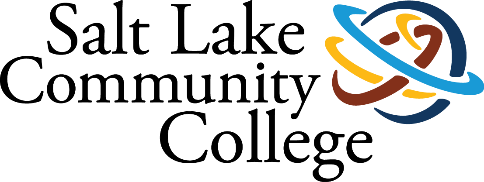 Office of the Registrar and Academic Recordss2022-23 ANNUAL ASSESSMENTSUMMARY OF RESULTSStudents with Overrides and Total Overrides by TermStudents with Overrides and Total Overrides by TermStudents with Overrides and Total Overrides by TermTermStudentsOverridesFall 20186901082Fall 20197471178Fall 2020513710Total18612970Pass rate of students that registered and were given an overridePass rate of students that registered and were given an overridePass rate of students that registered and were given an overrideTermPercentPassedFall 20180.15NoFall 20180.85YesFall 20190.16NoFall 20190.84YesFall 20200.18NoFall 20200.82YesAll0.16NoAll0.84YesAverage credits of students that got an overrideAverage credits of students that got an overrideAverage credits of students that got an overrideTermAttempted CreditsAttempted CreditsFall 201810.6710.67Fall 20199.649.64Fall 202010.0310.03All10.110.1Percent of students that returned the next termPercent of students that returned the next termPercent of students that returned the next termTermPercentRetainedFall 20180.36NoFall 20180.64YesFall 20190.36NoFall 20190.64YesFall 20200.39NoFall 20200.61YesAll0.37NoAll0.63YesAverage registration hours for students that did not get an overrideAverage registration hours for students that did not get an overrideAverage registration hours for students that did not get an overrideAverageAverageAverage10.3510.3510.35Percent of students that returned after not getting an overridePercent of students that returned after not getting an overridePercent of students that returned after not getting an overrideRetainedPercentPercentYes0.610.61No0.390.39